INTER-AMERICAN DIVISION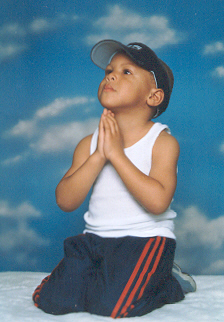 OFFICE OF EDUCATIONRE:   	Prayer in primary and secondary schools DATE:	April 26, 2011GENERAL OBJECTIVE:  To understand that prayer is a vital and integral part of our daily agenda.OBJETIVOS ESPECÍFICOS:To enable the boys and girls to get close to God through prayer.To talk to God and to praise Him as the Father that loves us.To recognize Jesus as a friend to all and as a model to follow.To understand that prayer is not only asking and receiving, but also includes thanking, worshipping, and praising the Lord and God. IMPORTANT:We have to find our strength precisely where the first disciples found it; All persevered in one accord, in prayer and supplication. . . PREVIOUS ACTIVITIES -  principals and teachersPrepare banners and posters to motivate people and invite them to pray.Send information to the students’ families so that they can participate in the day of prayer by visiting the institution or sending in their requests.Send letters or cards to government officials in the nearby communities informing them that there will be a day of prayer celebration, and that we will be praying for them.Distribute magazines and Bibles together with the invitations.Nourish your spirit with the power of prayer.ACTIVITIESEach director will prepare with their teachers a special program with songs, dramas, special music, Bible games, prayer stations for special requests, sendas sagradas, burning of prayer requests. There will be some refreshments in the classrooms to end the morning activities.The students will prepare banners to motivate nearby neighbors to pray. There will be a short presentation from a representative from the Division.Teachers and students will do some crafts to commemorate such an important day. (Book markers, separators, etc.)Suggestive activities for teachersFrom mid morning until closingTeachersInspired reading material about the importance of prayer in our lives.Stations of prayer for special purposes.Prayer bands with leader from the local church, members of the school board, parents and members of the community.Short presentation from an IAD representative. Special music.Testimonies from teachers and students.Reading of special thoughts concerning education and prayer prepared by teachers of the Inter-American Division.Video prepared by the IAD in cooperation with the union directors of education to share with parents, teachers, and students in secondary schools. Consecration ceremony of all administrative and teaching personnel.Lunch for the teachers, administrative personnel, board members and local field administrators.Nourish your spirit with the power of prayer